Номинация: «Начальная школа»Учебный предмет: «Русский язык»Урок – проект: «В словари – за частями речи!»Класс: 2Учитель начальных классовКузнецова Светлана Викторовна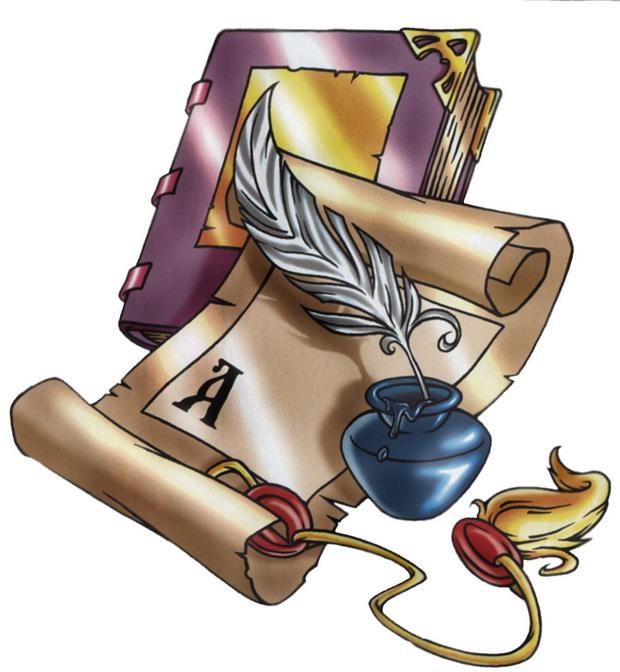 Цель, задача, гипотезаЦель проекта: систематизировать, обобщить полученные знания по теме «Части речи» и применять их  в работе.Задача проекта: развивать навыки самостоятельной работы в нахождении нужной информации в словарях русского языка.Гипотеза: я думаю, что знания, полученные в ходе изучения темы «Части речи», и  умение работать со словарями, поможет при решении грамматических задач и составлении подобных для своих одноклассников.Работа со словарями.-Умеете ли вы работать со словарями? Воспользуйтесь  словарями учебника и решите данные грамматические задачи                                                   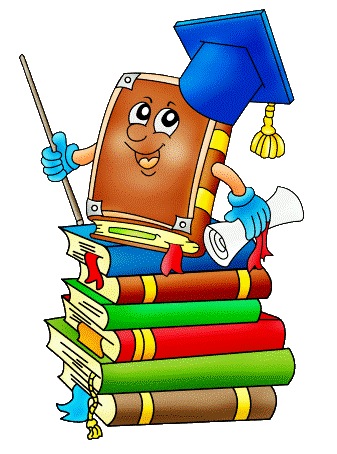 Найдите в словаре слово смекалка и прочитайте его значение. К какой части речи относится это слово?Какое из данных имён прилагательных  является однокоренным к этому слову?Догадливый, сообразительный, смекалистый.Составьте предложение  со словом смекалка или с однокоренным ему словом. Запишите его.Найдите в словаре имена существительные – названия растений. Запишите. Подчеркните в них орфограммы. В какие группы по значению можно распределить записанные имена существительные? Объясните свой ответ.Найдите в словаре синонимов имена прилагательные, обозначающие признаки предметов по цвету. Запишите эти пары слов.Какие из записанных имён прилагательных вы чаще употребляете в речи?Составьте предложения со словами любой пары синонимов.Найдите в словаре глаголы. Запишите любые пять пар глаголов-антонимов.Объясните, как вы понимаете значение таких глаголов: помогать – мешать, одобрять – осуждать.Составьте предложения со словами любой пары антонимов.Найдите слова – названия людей по роду их занятий. К какой части речи они относятся? В каком числе употреблены? Запишите эти слова так, как они написаны в словаре.В произношении каких слов вы делаете ошибки? Произнесите эти слова правильно и запишите их, поставив ударение.Выпишите слова с корнем -зим-. Выделите в них корень.Укажите над каждым словом, какой частью речи оно является.Составьте с любым из этих слов предложение. Подчеркните в нём главные члены. Домашнее задание: составьте свои задания по любому из словарей.      Подготовьте  их к презентации.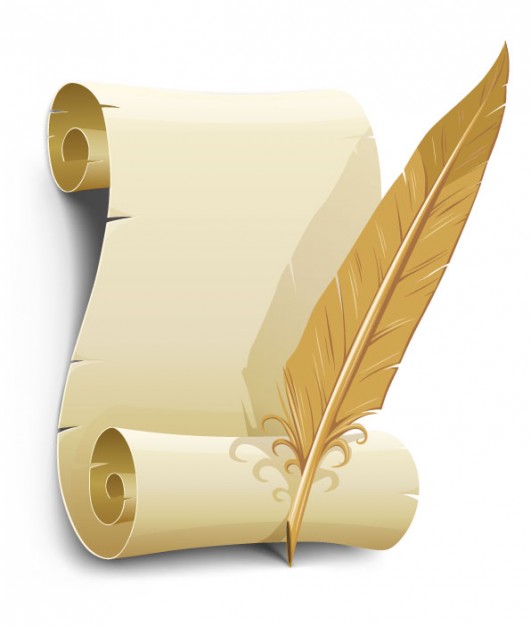 